ΠΟΛΙΤΙΚΕΣ ΧΡΗΜΑΤΟΔΟΤΗΣΗΣ ΓΙΑ ΕΝΤΑΞΙΑΚΑ ΕΚΠΑΙΔΕΥΤΙΚΑ ΣΥΣΤΗΜΑΤΑΕργαλείο αυτοαξιολόγησης πολιτικών χρηματοδότησηςΟ Ευρωπαϊκός Φορέας για την Ειδική Αγωγή και την Ενταξιακή Εκπαίδευση (ο Φορέας) είναι ένας ανεξάρτητος και αυτοδιοικούμενος οργανισμός. Ο Φορέας συγχρηματοδοτείται από τα Υπουργεία Παιδείας των χωρών μελών του και από την Ευρωπαϊκή Επιτροπή μέσω επιδότησης λειτουργίας στο πλαίσιο του εκπαιδευτικού προγράμματος της Ευρωπαϊκής Ένωσης Erasmus+ (2014-2020).Οι απόψεις που εκφράζονται από οποιοδήποτε πρόσωπο στο παρόν έγγραφο δεν αντανακλούν απαραίτητα τις επίσημες απόψεις του Φορέα, των χωρών μελών του ή της Επιτροπής.Εκφράζουμε την ευγνωμοσύνη μας για τη συμβολή των εταίρων του προγράμματος στις δραστηριότητες του προγράμματος Πολιτικές χρηματοδότησης για ενταξιακά εκπαιδευτικά συστήματα. Παρακαλούμε ανατρέξτε στο έγγραφο Πολιτικές χρηματοδότησης για ενταξιακά εκπαιδευτικά συστήματα: Πλαίσιο καθοδήγησης πολιτικής για τον κατάλογο των εταίρων που συνέβαλαν στο πρόγραμμα.Συντάκτες: Amanda Watkins, Edda Óskarsdóttir και Serge EbersoldΗ αξιοποίηση αποσπασμάτων του εγγράφου επιτρέπεται, υπό την προϋπόθεση ότι γίνεται σαφής αναφορά της πηγής. Παρακαλούμε ανατρέξτε στην άδεια Creative Commons που αναφέρεται κατωτέρω για περισσότερες πληροφορίες σχετικά με θέματα δικαιωμάτων πνευματικής ιδιοκτησίας. Το παρόν έγγραφο πρέπει να αναφέρεται ως εξής: Ευρωπαϊκός Φορέας για την Ειδική Αγωγή και την Ενταξιακή Εκπαίδευση, 2018. Πολιτικές χρηματοδότησης για ενταξιακά εκπαιδευτικά συστήματα: Εργαλείο αυτοαξιολόγησης πολιτικών χρηματοδότησης. (A. Watkins, E. Óskarsdóttir και S. Ebersold, συντ.). Odense, ΔανίαΜε στόχο τη μεγαλύτερη προσβασιμότητα, το παρόν έγγραφο είναι διαθέσιμο σε 25 γλώσσες και σε προσβάσιμη ηλεκτρονική μορφή στον δικτυακό τόπο του Φορέα: www.european-agency.orgΑυτή είναι η μετάφραση του πρωτότυπου κειμένου στα αγγλικά. Σε περίπτωση αμφιβολιών σχετικά με την ακρίβεια των πληροφοριών στη μετάφραση, ανατρέξτε στο πρωτότυπο αγγλικό κείμενο.ISBN: 978-87-7110-841-5 (Ηλεκτρονική μορφή)© European Agency for Special Needs and Inclusive Education 2018www.european-agency.orgΕργαλείο αυτοαξιολόγησης πολιτικών χρηματοδότησηςΤα ζητήματα και οι γενικοί και ειδικοί στόχοι πολιτικής που προσδιορίστηκαν στο συνολικό Πλαίσιο καθοδήγησης πολιτικής πρέπει να αφορούν άμεσα μέτρα πολιτικής που πρέπει να ληφθούν σε διαφορετικά επίπεδα του συστήματος ενταξιακής εκπαίδευσης: σε σχολικό, τοπικό και εθνικό επίπεδο. Το πλαίσιο ζητημάτων και γενικών και ειδικών στόχων που προσδιορίστηκαν στο Πλαίσιο καθοδήγησης πολιτικής μπορεί να χρησιμοποιηθεί ως βάση για την ανασκόπηση της τρέχουσας κατάστασης σχετικά με τις πολιτικές χρηματοδότησης και, στη συνέχεια, τον προσδιορισμό μέτρων πολιτικής που πρέπει να ληφθούν.Το παρόν έγγραφο παρουσιάζει ένα εργαλείο αυτοαξιολόγησης που μπορεί να χρησιμοποιηθεί για τη διερεύνηση ερωτημάτων πολιτικής σχετικά με τη χρηματοδότηση συστημάτων ενταξιακής εκπαίδευσης, όπως:«Πού βρισκόμαστε τώρα;»«Πού θέλουμε να είμαστε;»«Πόσο καλά τα πάμε;»Χρήση του εργαλείου αυτοαξιολόγησηςΤο Εργαλείο αυτοαξιολόγησης πολιτικών χρηματοδότησης έχει αναπτυχθεί λαμβάνοντας υπόψη δύο πιθανές χρήσεις του:Μπορεί να χρησιμοποιηθεί αρχικά για την υποστήριξη του ελέγχου των πλαισίων πολιτικής και του προσδιορισμού μιας γραμμής βάσης όσον αφορά τις τρέχουσες καταστάσεις.Μετά από μια περίοδο μεταβολών και εφαρμογής πολιτικής, μπορεί να χρησιμοποιηθεί για την παρακολούθηση της εφαρμογής της πολιτικής και για τον προσδιορισμό και την αναγνώριση της προόδου και των εξελίξεων που έχουν λάβει χώρα.Αυτό το εργαλείο αυτοαξιολόγησης έχει σχεδιαστεί με σκοπό να χρησιμοποιηθεί από διαμορφωτές πολιτικής που είναι υπεύθυνοι για την ανάπτυξη και την εφαρμογή πολιτικών ενταξιακής εκπαίδευσης σε εθνικό, περιφερειακό και/ή τοπικό επίπεδο. Σαφής πρόθεση του εργαλείου είναι να υποστηρίζει τη διαδικασία εξέτασης όσον αφορά τις πολιτικές χρηματοδότησης της ενταξιακής εκπαίδευσης με τους φορείς λήψης αποφάσεων που εργάζονται σε διάφορους κοινωνικούς τομείς —εκπαίδευση, υγεία, κοινωνική πρόνοια κ.λπ.— σε εθνικό, περιφερειακό και/ή τοπικό επίπεδο.Όταν χρησιμοποιούνται από κοινού με ομάδες επαγγελματιών, οι πληροφορίες που συγκεντρώνονται μέσω του εργαλείου μπορούν δυνητικά:να προάγουν συζητήσεις σχετικά με κοινά βασικά ζητήματα·να συμβάλλουν στην κοινή κατανόηση βασικών εννοιών σε διάφορους τομείς·να επιτρέπουν τη χαρτογράφηση των παραγόντων που θεωρείται ότι εμποδίζουν ή διευκολύνουν την εφαρμογή των πολιτικών χρηματοδότησης·να υποστηρίζουν την ομαδική σκέψη που οδηγεί στον εντοπισμό κοινών στόχων και προτεραιοτήτων για μελλοντική δράση.Συμπλήρωση του εργαλείου αυτοαξιολόγησηςΟι παρακάτω πίνακες βασίζονται στην ιδέα ενός προοδευτικού συνεχούς στην ανάπτυξη ολοκληρωμένων πολιτικών για τη χρηματοδότηση ενταξιακών εκπαιδευτικών συστημάτων.Κάθε πίνακας περιλαμβάνει δύο στήλες κειμένου που αντιστοιχούν στα άκρα των τρεχουσών καταστάσεων πολιτικής (σημεία αφετηρίας πολιτικής και ιδανικές καταστάσεις πολιτικής). Χωρίζονται από σκιασμένες στήλες.Το κείμενο στην αριστερή στήλη υποδεικνύει σημεία αφετηρίας της πολιτικής —δηλ. έχουν ληφθεί ελάχιστα ή δεν έχουν ληφθεί καθόλου μέτρα πολιτικής όσον αφορά έναν συγκεκριμένο τομέα.Μεταξύ των στηλών που περιέχουν κείμενο για τα σημεία αφετηρίας της πολιτικής και τις ιδανικές καταστάσεις πολιτικής, υπάρχουν ορισμένες σκιασμένες στήλες που περιέχουν  σύμβολα βέλους. Αυτές υποδηλώνουν ένα προοδευτικό συνεχές προς την ιδανική κατάσταση πολιτικής.Η επόμενη στήλη περιέχει κείμενο που υποδεικνύει ιδανικές καταστάσεις πολιτικής —δηλ. λαμβάνονται ολοκληρωμένα και ενσωματωμένα μέτρα πολιτικής όσον αφορά έναν συγκεκριμένο τομέα.Στη συνέχεια υπάρχει μια στήλη για την καταγραφή αποδεικτικών στοιχείων και πιθανών παρατηρήσεων. Αυτό επιτρέπει στους χρήστες να παρέχουν πληροφορίες για τις πηγές των αξιολογήσεών τους, καθώς και διευκρινίσεις ή σχόλια αξιολόγησης σχετικά με συγκεκριμένα στοιχεία. Η καταγραφή τέτοιων πληροφοριών μπορεί επίσης να χρησιμοποιηθεί ως βάση για συζήτηση σχετικά με τα αποδεικτικά στοιχεία για τομείς στους οποίους θα βασιστούν οι χρήστες και για τομείς που θα πρέπει να αναπτυχθούν.Η τελευταία στήλη προορίζεται για την καταγραφή δυνητικών προτεραιοτήτων και της πιθανής μελλοντικής πορείας. Σκοπός της είναι να δίνει τη δυνατότητα στους χρήστες να προσδιορίζουν πιθανά επόμενα βήματα όσον αφορά συγκεκριμένα στοιχεία.Με τη συμπλήρωση όλων των στοιχείων στους πίνακες, θα καταστεί εμφανές ένα συνολικό προφίλ των διαβλεπόμενων δυνατών σημείων και προκλήσεων στην τρέχουσα κατάσταση πολιτικής.Το εργαλείο δεν προβλέπει «διαβάθμιση» για τα  σύμβολα βέλους που υποδεικνύουν το προοδευτικό συνεχές. Πρόθεση είναι οι χώρες/χρήστες να συζητήσουν και να συμφωνήσουν τη δική τους κλίμακα αξιολόγησης που συνδέεται με παρόμοια εργαλεία τα οποία δύνανται να χρησιμοποιούν, με την εφαρμογή ετικετών για δυνατά σημεία πολιτικής και για τομείς προς σκέψη που χρησιμοποιούνται ήδη στο περιβάλλον εργασίας τους.Οι χρήστες θα πρέπει να υποδείξουν στο συνεχές τη θέση των τρεχουσών πολιτικών που εφαρμόζονται στη χώρα τους. Με αυτόν τον τρόπο θα δομηθεί ένα συνολικό προφίλ των διαβλεπόμενων δυνατών σημείων και τομέων προς σκέψη στις τρέχουσες στρατηγικές όσον αφορά τη χρηματοδότηση των ενταξιακών εκπαιδευτικών συστημάτων. Οι ενδιαφερόμενοι μπορούν να το χρησιμοποιήσουν για να εντοπίσουν τομείς στους οποίους μπορούν να βασιστούν και τομείς που πρέπει να αναπτύξουν.Η εν λόγω διαδικασία θεωρείται ζωτικής σημασίας στην εξεύρεση λύσεων με σκοπό την υπέρβαση των φραγμών και τον εντοπισμό πολιτικών μέτρων προτεραιότητας που συνδέονται με το πλαίσιο των ζητημάτων χρηματοδότησης και των γενικών και ειδικών στόχων πολιτικής.Τα διατομεακά ζητήματα και οι διατομεακοί γενικοί και ειδικοί στόχοι που αφορούν τις πολιτικές χρηματοδότησης εμφανίζονται ως εξής στους πίνακες:Τα τέσσερα διατομεακά ζητήματα παρουσιάζονται ως κεφαλίδες των ενοτήτων.Οι γενικοί στόχοι πολιτικής παρουσιάζονται ως υποκεφαλίδες. Διατυπώνονται ως βασικά ερωτήματα για συνολική θεώρηση και αξιολόγηση.Οι ειδικοί στόχοι των πολιτικών χρηματοδότησης είναι τα στοιχεία που πρέπει να αξιολογηθούν. Παρουσιάζονται ως αντιτιθέμενες δηλώσεις σε κάθε άκρο ενός προοδευτικού συνεχούς.Προσαρμογή του εργαλείου αυτοαξιολόγησηςΤο υλικό που παρουσιάζεται στους πίνακες είναι ανοικτού κώδικα και μπορεί να προσαρμοστεί ή να αναπτυχθεί με βάση τις ειδικές καταστάσεις ανά χώρα ή περιοχή, όπως απαιτείται (παρακαλούμε ανατρέξτε στην άδεια Creative Commons στο παρόν έγγραφο για περισσότερες λεπτομέρειες). Το παρόν εργαλείο μπορεί να προσαρμοστεί από τους ενδιαφερόμενους σε κάθε χώρα ώστε να χρησιμοποιηθεί σε ειδικές καταστάσεις σε περιφερειακό ή τοπικό επίπεδο. Επίσης μπορεί να προσαρμοστεί σε διάφορες εκδόσεις ώστε να χρησιμοποιηθεί από ομάδες σχολείων ή μεμονωμένα σχολεία, πιθανόν με τη χρήση διαφορετικών μορφοποιήσεων ή μέσων παρουσίασης.Ευελπιστούμε ότι οι χρήστες θα προσαρμόσουν το υλικό με διάφορους τρόπους, όπως είναι καλύτερο με βάση τις ανάγκες τους.Ενότητα 1. Η ανάγκη να εξασφαλιστεί ότι δίνονται ουσιαστικά σε όλους τους μαθητές κατάλληλες εκπαιδευτικές ευκαιρίες.1.1 Σε ποιον βαθμό υπάρχει διατομεακή πολιτική δέσμευση όσον αφορά το δικαίωμα όλων των μαθητών στην ενταξιακή εκπαίδευση;1.2 Σε ποιον βαθμό υποστηρίζουν οι μηχανισμοί διάθεσης πόρων την εφαρμογή της ενταξιακής εκπαίδευσης σε τοπικά πλαίσια που εφαρμόζουν προσέγγιση με βάση την κοινότητα;1.3 Σε ποιον βαθμό υποστηρίζουν οι μηχανισμοί διάθεσης πόρων τη σχολική ανάπτυξη και την ανάπτυξη ικανοτήτων για ενταξιακή εκπαίδευση;Ενότητα 2: Η ανάγκη να προαχθεί μια προσέγγιση σχολικής ανάπτυξης για την ενταξιακή εκπαίδευση2.1 Υπάρχουν διαθέσιμα κίνητρα για την παροχή υποστηρικτικών περιβαλλόντων μάθησης σε όλα τα σχολεία;2.2 Σε ποιον βαθμό παρέχεται υποστήριξη στα σχολεία ώστε να αναλαμβάνουν αυτόνομα την ευθύνη για την κάλυψη των αναγκών όλων των μαθητών;2.3 Σε ποιον βαθμό ενσωματώνεται η εφαρμογή της ενταξιακής εκπαίδευσης σε μηχανισμούς διασφάλισης ποιότητας σε επίπεδο σχολείου;Ενότητα 3. Η ανάγκη παροχής καινοτόμων και ευέλικτων περιβαλλόντων μάθησης3.1 Σε ποιον βαθμό προάγουν τα συστήματα διάθεσης πόρων και υποστήριξης στρατηγικές ανάπτυξης ικανοτήτων σε διαφορετικά επίπεδα του συστήματος;3.2 Σε ποιον βαθμό παρέχεται αποτελεσματική υποστήριξη σε χωριστά σχολεία ειδικής εκπαίδευσης ώστε να λειτουργούν ως πόροι για τα σχολεία γενικής εκπαίδευσης;3.3 Σε ποιον βαθμό ενσωματώνεται η ενταξιακή εκπαίδευση σε όλες τις ευκαιρίες επαγγελματικής ανάπτυξης;Ενότητα 4. Η ανάγκη να εξασφαλιστούν συστήματα ενταξιακής εκπαίδευσης που χαρακτηρίζονται από διαφάνεια και λογοδοσία4.1 Υπάρχουν στρατηγικές διακυβέρνησης πολλών επιπέδων και πολλών ενδιαφερομένων που προάγουν αποτελεσματικά συντονισμένα συστήματα ενταξιακής εκπαίδευσης; 4.2 Σε ποιον βαθμό έχει υποστηριχθεί και πραγματοποιηθεί η μετάβαση από διαδικαστικούς μηχανισμούς ελέγχου σε συστήματα στα οποία οι βασικοί ενδιαφερόμενοι λογοδοτούν σαφώς για την ενταξιακή εκπαίδευση;4.3 Σε ποιον βαθμό υποστηρίζουν οι γενικοί και οι ειδικοί στόχοι ενταξιακής εκπαίδευσης το πλαίσιο διασφάλισης ποιότητας;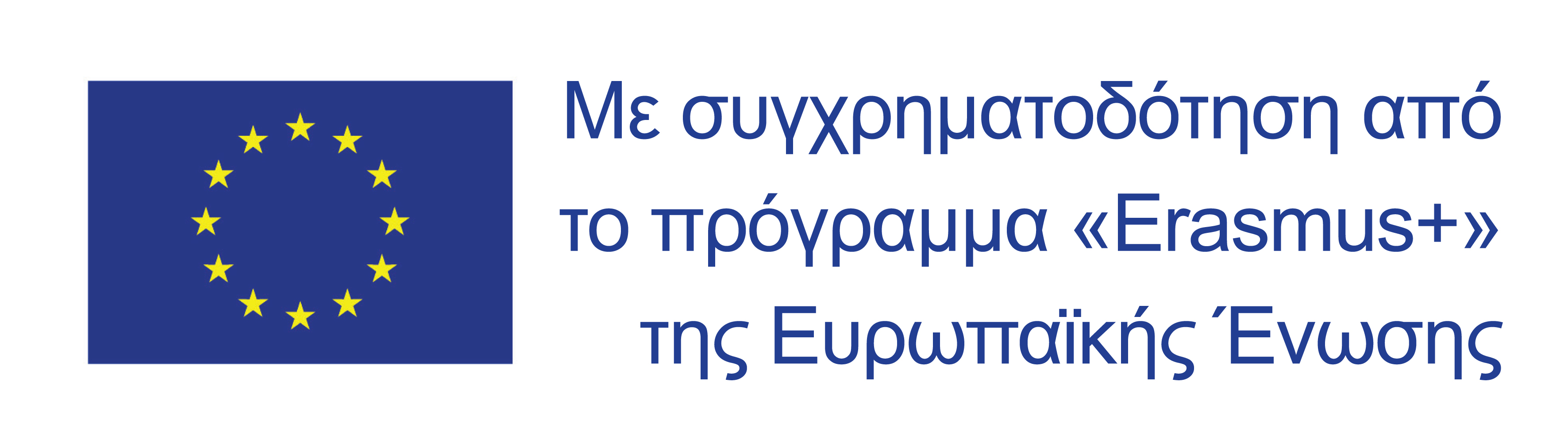 Η υποστήριξη της Ευρωπαϊκής Επιτροπής για την παραγωγή της παρούσας έκδοσης δεν συνιστά αποδοχή του περιεχομένου, το οποίο αντανακλά τις απόψεις μόνον των δημιουργών, και η Ευρωπαϊκή Επιτροπή δεν φέρει ουδεμία ευθύνη για οποιαδήποτε χρήση των πληροφοριών που εμπεριέχονται σε αυτή.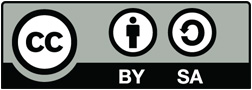 © 2018 του European Agency for Special Needs and Inclusive Education. Πολιτικές χρηματοδότησης για ενταξιακά εκπαιδευτικά συστήματα: Εργαλείο αυτοαξιολόγησης πολιτικών χρηματοδότησης. Το έργο αυτό αποτελεί Ανοικτό Εκπαιδευτικό Πόρο. Το έργο αυτό διατίθεται με άδεια Creative Commons Αναφορά Δημιουργού - Παρόμοια Διανομή 4.0 Διεθνές. Για να δείτε ένα αντίγραφο αυτής της άδειας, επισκεφθείτε το http://creativecommons.org/licenses/by-sa/4.0/ ή στείλετε επιστολή στο Creative Commons, PO Box 1866, Mountain View, CA 94042, USA.ΓραμματείαΓραφείο ΒρυξελλώνØstre Stationsvej 33DK-5000 Odense C DenmarkΤηλ: +45 64 41 00 20secretariat@european-agency.orgRue Montoyer, 21BE-1000 Brussels BelgiumΤηλ: +32 2 213 62 80brussels.office@european-agency.orgΣημεία αφετηρίας πολιτικήςΙδανικές καταστάσεις πολιτικήςΑποδεικτικά στοιχεία / παρατηρήσειςΔυνητικές προτεραιότητες / μελλοντική πορεία1.1.1 Υπάρχει περιορισμένη ή μηδενική οικονομική δέσμευση για ενταξιακή εκπαίδευσηΗ οικονομική δέσμευση για την ενταξιακή εκπαίδευση δηλώνεται σαφώς και υλοποιείται1.1.2 Υπάρχει περιορισμένη ή μηδενική οικονομική δέσμευση για την αριστεία όλων των ενδιαφερομένων του συστήματοςΗ οικονομική δέσμευση για την αριστεία όλων των ενδιαφερομένων του συστήματος δηλώνεται σαφώς και υλοποιείται1.1.3 Υπάρχει περιορισμένη ή μηδενική δέσμευση για την ανάπτυξη διαφορετικών μέτρων υποστήριξης των μαθητών και των ενδιαφερομένων με επαρκείς πόρουςΗ δέσμευση για την ανάπτυξη διαφορετικών μέτρων υποστήριξης των μαθητών και των ενδιαφερομένων με επαρκείς πόρους δηλώνεται σαφώς και υλοποιείταιΣημεία αφετηρίας πολιτικήςΙδανικές καταστάσεις πολιτικήςΑποδεικτικά στοιχεία / παρατηρήσειςΔυνητικές προτεραιότητες / μελλοντική πορεία1.2.1 Δεν είναι διαθέσιμοι οι πόροι που απαιτούνται για την εφαρμογή της ενταξιακής εκπαίδευσης ως βασικού καθήκοντος και τομέα ευθύνης σε όλα τα επίπεδα λήψης αποφάσεων (εθνικό, τοπικό και σχολικό επίπεδο)Είναι ευρέως διαθέσιμοι οι πόροι που απαιτούνται για την εφαρμογή της ενταξιακής εκπαίδευσης ως βασικό καθήκον και τομέα αρμοδιότητας σε όλα τα επίπεδα λήψης αποφάσεων (εθνικό, τοπικό και σχολικό επίπεδο)1.2.2 Δεν είναι διαθέσιμοι οι πόροι που απαιτούνται για την εκπλήρωση της κοινωνικής ευθύνης των σχολείων για την ενταξιακή εκπαίδευσηΕίναι ευρέως διαθέσιμοι οι πόροι που απαιτούνται για την εκπλήρωση της κοινωνικής ευθύνης των σχολείων για την ενταξιακή εκπαίδευση1.2.3 Δεν είναι διαθέσιμοι οι συγκεκριμένοι και στοχοθετημένοι πόροι που απαιτούνται για την κάλυψη από τα σχολεία του πλήρους φάσματος των διαφορετικών αναγκών των μαθητώνΕίναι ευρέως διαθέσιμοι οι συγκεκριμένοι και στοχοθετημένοι πόροι που απαιτούνται για την κάλυψη από τα σχολεία του πλήρους φάσματος των διαφορετικών αναγκών των μαθητώνΣημεία αφετηρίας πολιτικήςΙδανικές καταστάσεις πολιτικήςΑποδεικτικά στοιχεία / παρατηρήσειςΔυνητικές προτεραιότητες / μελλοντική πορεία1.3.1 Υπάρχει ανισορροπία μεταξύ των προσεγγίσεων χρηματοδότησης με βάση τις ανάγκες (input funding - χρηματοδότηση βάσει εισροών) και των προσεγγίσεων χρηματοδότησης του σχολείου συνολικά (throughput funding - γενική χρηματοδότηση)Εφαρμόζεται αποτελεσματικά μια βιώσιμη ισορροπία μεταξύ των προσεγγίσεων χρηματοδότησης του σχολείου συνολικά (γενική χρηματοδότηση) και των προσεγγίσεων χρηματοδότησης με βάση τις ανάγκες (χρηματοδότηση βάσει εισροών)1.3.2 Υπάρχουν περιορισμένοι ή μηδενικοί διαθέσιμοι πόροι για την ανάπτυξη ενταξιακών μαθησιακών κοινοτήτων Υπάρχει διαθέσιμο ευρύ φάσμα πόρων για την ανάπτυξη ενταξιακών μαθησιακών κοινοτήτωνΣημεία αφετηρίας πολιτικήςΙδανικές καταστάσεις πολιτικήςΑποδεικτικά στοιχεία / παρατηρήσειςΔυνητικές προτεραιότητες / μελλοντική πορεία2.1.1 Υπάρχει περιορισμένη ή μηδενική στοχευμένη οικονομική υποστήριξη διαθέσιμη για σχολεία και μαθητές που διατρέχουν κίνδυνο χαμηλών επιδόσεωνΥπάρχει διαθέσιμο ένα φάσμα δυνατοτήτων στοχευμένης οικονομικής υποστήριξης για σχολεία και μαθητές που διατρέχουν κίνδυνο χαμηλών επιδόσεων2.1.2 Υπάρχουν περιορισμένοι ή μηδενικοί πόροι διαθέσιμοι για την υποστήριξη της αποτελεσματικής συμμετοχής σε δίκτυα μάθησηςΥπάρχει διαθέσιμο ευρύ φάσμα πόρων για την υποστήριξη της αποτελεσματικής συμμετοχής σε δίκτυα μάθησηςΣημεία αφετηρίας πολιτικήςΙδανικές καταστάσεις πολιτικήςΑποδεικτικά στοιχεία / παρατηρήσειςΔυνητικές προτεραιότητες / μελλοντική πορεία2.2.1 Υπάρχουν περιορισμένοι ή μηδενικοί βαθμοί ευελιξίας στη χρήση της δημόσιας χρηματοδότησηςΥπάρχουν σαφώς δηλωμένοι και αποτελεσματικά παρακολουθούμενοι βαθμοί ευελιξίας στη χρήση της δημόσιας χρηματοδότησης2.2.2 Υπάρχει περιορισμένη ή μηδενική ευελιξία σε σχολικό επίπεδο όσον αφορά τα προγράμματα σπουδών, την αξιολόγηση και την κατανομή των πόρωνΥπάρχουν σαφώς δηλωμένοι και αποτελεσματικά παρακολουθούμενοι βαθμοί ευελιξίας όσον αφορά τα προγράμματα σπουδών, την αξιολόγηση και την κατανομή των πόρωνΣημεία αφετηρίας πολιτικήςΙδανικές καταστάσεις πολιτικήςΑποδεικτικά στοιχεία / παρατηρήσειςΔυνητικές προτεραιότητες / μελλοντική πορεία2.3.1 Υπάρχουν περιορισμένοι ή μηδενικοί πόροι διαθέσιμοι για την υποστήριξη της εφαρμογής της επιμερισμένης ηγεσίας από τα σχολείαΥπάρχει διαθέσιμο ευρύ φάσμα πόρων για την υποστήριξη της εφαρμογής της επιμερισμένης ηγεσίας από τα σχολεία2.3.2 Δεν υπάρχει πλαίσιο απαραίτητων μηχανισμών διάθεσης πόρων για υποστηρικτικά και καινοτόμα περιβάλλοντα μάθησηςΥπάρχει αποτελεσματικό πλαίσιο απαραίτητων μηχανισμών διάθεσης πόρων για υποστηρικτικά και καινοτόμα περιβάλλοντα μάθησηςΣημεία αφετηρίας πολιτικήςΙδανικές καταστάσεις πολιτικήςΑποδεικτικά στοιχεία / παρατηρήσειςΔυνητικές προτεραιότητες / μελλοντική πορεία3.1.1 Δεν είναι διαθέσιμοι οι πόροι για την υποστήριξη τοπικών στρατηγικών ανάπτυξης ικανοτήτων με βάση την κοινότηταΥπάρχουν ευρέως διαθέσιμοι πόροι για την υποστήριξη τοπικών στρατηγικών ανάπτυξης ικανοτήτων με βάση την κοινότητα3.1.2 Υπάρχουν περιορισμένοι ή μηδενικοί πόροι διαθέσιμοι για την υποστήριξη στρατηγικών ανάπτυξης ικανοτήτων με βάση το σχολείοΕίναι διαθέσιμο ένα ευρύ φάσμα πόρων για την υποστήριξη στρατηγικών ανάπτυξης ικανοτήτων με βάση το σχολείο3.1.3 Υπάρχουν περιορισμένοι ή μηδενικοί συγκεκριμένοι και στοχοθετημένοι πόροι για στρατηγικές ανάπτυξης ικανοτήτων όσον αφορά την παροχή εξωτερικής υποστήριξης για τις ανάγκες των μαθητώνΕίναι ευρέως διαθέσιμοι οι συγκεκριμένοι και στοχοθετημένοι πόροι για στρατηγικές ανάπτυξης ικανοτήτων όσον αφορά την παροχή εξωτερικής υποστήριξης για τις ανάγκες των μαθητώνΣημεία αφετηρίας πολιτικήςΙδανικές καταστάσεις πολιτικήςΑποδεικτικά στοιχεία / παρατηρήσειςΔυνητικές προτεραιότητες / μελλοντική πορεία3.2.1 Υπάρχουν περιορισμένα ή μηδενικά κίνητρα ώστε τα σχολεία ειδικής εκπαίδευσης να λειτουργούν ως κέντρα πόρων που υποστηρίζουν τον τομέα της γενικής εκπαίδευσηςΥπάρχει φάσμα διαθέσιμων κινήτρων ώστε τα σχολεία ειδικής εκπαίδευσης να λειτουργούν ως κέντρα πόρων που υποστηρίζουν τον τομέα της γενικής εκπαίδευσης3.2.2 Δεν υπάρχουν οι πόροι που απαιτούνται για την εξασφάλιση της ενσωμάτωσης των ζητημάτων ενταξιακής εκπαίδευσης σε κάθε κατάρτιση ειδικών που εργάζονται σε σχολεία ειδικής εκπαίδευσης πριν από την ανάληψη των καθηκόντων τους και στον χώρο εργασίαςΥπάρχει ένα φάσμα πόρων για την εξασφάλιση της ενσωμάτωσης των ζητημάτων ενταξιακής εκπαίδευσης σε κάθε κατάρτιση ειδικών που εργάζονται σε σχολεία ειδικής εκπαίδευσης πριν από την ανάληψη των καθηκόντων τους και στον χώρο εργασίαςΣημεία αφετηρίας πολιτικήςΙδανικές καταστάσεις πολιτικήςΑποδεικτικά στοιχεία / παρατηρήσειςΔυνητικές προτεραιότητες / μελλοντική πορεία3.3.1 Υπάρχουν περιορισμένοι ή μηδενικοί πόροι για την ενσωμάτωση της ενταξιακής εκπαίδευσης σε όλες τις ευκαιρίες κατάρτισης/εκπαίδευσης των δασκάλωνΕίναι ευρέως διαθέσιμοι οι πόροι που απαιτούνται για την ενσωμάτωση της ενταξιακής εκπαίδευσης σε όλες τις ευκαιρίες κατάρτισης/εκπαίδευσης των δασκάλων3.3.2 Υπάρχουν περιορισμένοι ή μηδενικοί πόροι για την προώθηση ικανοτήτων ηγεσίας για την ανάπτυξη ενταξιακών σχολείωνΕίναι ευρέως διαθέσιμοι οι πόροι που απαιτούνται για την προώθηση ικανοτήτων ηγεσίας για την ανάπτυξη ενταξιακών σχολείων3.3.3 Υπάρχουν περιορισμένοι ή μηδενικοί πόροι για την παροχή ευκαιριών κατάρτισης/ανάπτυξης και στους γονείςΕίναι ευρέως διαθέσιμοι οι πόροι που απαιτούνται για την παροχή ευκαιριών κατάρτισης/ανάπτυξης και στους γονείςΣημεία αφετηρίας πολιτικήςΙδανικές καταστάσεις πολιτικήςΑποδεικτικά στοιχεία / παρατηρήσειςΔυνητικές προτεραιότητες / μελλοντική πορεία4.1.1 Δεν υπάρχουν οι μηχανισμοί διακυβέρνησης και διάθεσης πόρων που είναι απαραίτητοι για την προώθηση και την καθοδήγηση του έργου των δικτύων σχολείωνΥπάρχουν και υλοποιούνται ευρέως αποτελεσματικοί μηχανισμοί διακυβέρνησης και διάθεσης πόρων που είναι απαραίτητοι για την προώθηση και την καθοδήγηση του έργου των δικτύων σχολείων4.1.2 Δεν υπάρχουν οι μηχανισμοί διακυβέρνησης και διάθεσης πόρων που είναι απαραίτητοι για την προώθηση και την καθοδήγηση της τοπικής, οριζόντιας συνεργασίας, κατανομής πόρων και λήψης αποφάσεων εντός και μεταξύ των τοπικών κοινοτήτωνΥπάρχουν και υλοποιούνται ευρέως αποτελεσματικοί μηχανισμοί διακυβέρνησης και διάθεσης πόρων που είναι απαραίτητοι για την προώθηση και την καθοδήγηση της τοπικής, οριζόντιας συνεργασίας, κατανομής πόρων και λήψης αποφάσεων εντός και μεταξύ των τοπικών κοινοτήτων4.1.3 Δεν υπάρχουν οι μηχανισμοί διακυβέρνησης και διάθεσης πόρων που απαιτούνται για την εξασφάλιση ενός αποτελεσματικού επαγγελματικού διεπιστημονικού πλαισίου υποστήριξηςΥπάρχουν και υλοποιούνται ευρέως αποτελεσματικοί μηχανισμοί διακυβέρνησης και διάθεσης πόρων που απαιτούνται για την εξασφάλιση ενός αποτελεσματικού επαγγελματικού διεπιστημονικού πλαισίου υποστήριξης4.1.4 Δεν υπάρχουν οι πόροι που απαιτούνται για την εξασφάλιση της ύπαρξης ενός αποτελεσματικού και αποδοτικού διυπουργικού πλαισίου διακυβέρνησηςΥπάρχουν ειδικοί πόροι για την εξασφάλιση της ύπαρξης ενός αποτελεσματικού και αποδοτικού διυπουργικού πλαισίου διακυβέρνησης Σημεία αφετηρίας πολιτικήςΙδανικές καταστάσεις πολιτικήςΑποδεικτικά στοιχεία / παρατηρήσειςΔυνητικές προτεραιότητες / μελλοντική πορεία4.2.1 Δεν υπάρχει σύνδεση μεταξύ της χρηματοδότησης της ενταξιακής εκπαίδευσης και του σχεδιασμού των πόρων βάσει δεδομένωνΗ σύνδεση μεταξύ της χρηματοδότησης της ενταξιακής εκπαίδευσης και του σχεδιασμού των πόρων βάσει δεδομένων είναι σαφής και έχει ενσωματωθεί στην πολιτική και την εφαρμογή4.2.2 Δεν υπάρχουν οι πόροι που απαιτούνται για την εφαρμογή μηχανισμών παρακολούθησης που συνδέουν τη χρήση πόρων από τα σχολεία με αποδεικτικά στοιχεία προόδου προς την επίτευξη των στόχων αποδοτικότητας και ισοτιμίαςΥπάρχουν ειδικοί πόροι για την εφαρμογή μηχανισμών παρακολούθησης που συνδέουν τη χρήση πόρων από τα σχολεία με αποδεικτικά στοιχεία προόδου προς την επίτευξη των στόχων αποδοτικότητας και ισοτιμίας4.2.3 Η χρηματοδότηση της ενταξιακής εκπαίδευσης δεν είναι συνδεδεμένη με το πλαίσιο στόχων και δεικτών συστήματος για την ενταξιακή εκπαίδευσηΗ χρηματοδότηση της ενταξιακής εκπαίδευσης είναι συνδεδεμένη και χαρτογραφείται με βάση ένα πλαίσιο στόχων και δεικτών συστήματος για την ενταξιακή εκπαίδευση4.2.4 Δεν υπάρχουν οι πόροι που απαιτούνται για την ενσωμάτωση ζητημάτων ενταξιακής εκπαίδευσης σε όλους τους μηχανισμούς υποβολής εκθέσεων και διάδοσης πληροφοριώνΥπάρχουν ειδικοί πόροι για την αποτελεσματική ενσωμάτωση ζητημάτων ενταξιακής εκπαίδευσης σε όλους τους μηχανισμούς υποβολής εκθέσεων και διάδοσης πληροφοριώνΣημεία αφετηρίας πολιτικήςΙδανικές καταστάσεις πολιτικήςΑποδεικτικά στοιχεία / παρατηρήσειςΔυνητικές προτεραιότητες / μελλοντική πορεία4.3.1 Οι μηχανισμοί διάθεσης πόρων που απαιτούνται για την εξασφάλιση της ενσωμάτωσης των ζητημάτων ενταξιακής εκπαίδευσης σε όλα τα συστήματα διασφάλισης ποιότητας δεν είναι εμφανείς ή δεν υπάρχουνΥπάρχουν σαφείς και αποτελεσματικοί μηχανισμοί διάθεσης πόρων που εξασφαλίζουν την ενσωμάτωση των ζητημάτων ενταξιακής εκπαίδευσης σε όλα τα συστήματα διασφάλισης ποιότητας4.3.2 Δεν υπάρχουν οι απαιτούμενοι πόροι για την ανάπτυξη και την εφαρμογή εργαλείων και μηχανισμών διασφάλισης της ποιότητας της ενταξιακής εκπαίδευσηςΥπάρχουν και λειτουργούν αποτελεσματικά οι απαιτούμενοι πόροι για την ανάπτυξη και την εφαρμογή εργαλείων και μηχανισμών διασφάλισης της ποιότητας της ενταξιακής εκπαίδευσης